Задачи на 2022-2023 учебный год:Обеспечить качество и доступность образования в соответствии с требованиями ФГОС:-совершенствовать внутришкольную систему оценки качества образования, сопоставляя реально достигаемые образовательные результаты с требованием ФГОС, социальным и личностным ожиданиям потребителей образовательных услуг;продолжить работу над созданием условий безопасного и комфортного образовательного пространства для пребывания всех участников образовательного процесса, включающие применение педагогических технологий в различных видах деятельности;повысить качество образования;применять дистанционные технологии в период неблагополучной санитарно- эпидемиологической ситуацииПовысить качество образования в школе:Создать условия для повышения образования;совершенствовать механизмы повышения мотивации учащихся к	учебной и проектной деятельности;расширить формы взаимодействия с родителями;повысить уровень общешкольных мероприятий и конкурсов, улучшить качество проводимых тематических классных часов;Продолжить работу по формированию у обучающихся совершенствования качеств личности через духовно-нравственные ценности, гражданскую позицию, самостоятельность и самоопределение, необходимость вести ЗОЖ.- повысить эффективность работы по развитию творческих способностей, интеллектуально - нравственных качеств учащихся;расширить освоение и использование разных форм организации обучения (экскурсии, практикумы, исследовательские работы).Продолжить прохождение учителями-предметниками курсовой подготовки и переподготовки, самоподготовки:развитие системы самообразования, презентацию портфолио, результатов деятельности.- совершенствование организационной, аналитической, прогнозирующей и творческой деятельности школьных методических объединений.Вести электронные журналы и дневники.Деятельность педагогического коллектива, направленная на улучшение образовательного процессаПлан работы по всеобучуПлан работы по реализации ФГОС в 1-9 классах.Задачи:Реализация обновленного ФГОС в 1, 5 классе, 6-9 классах в соответствии с нормативными документами.Методическое и информационное сопровождение реализации ФГОС в 1-9классах в течение 2022-2023 учебного годаПлан мероприятий по подготовке к государственной итоговой аттестацииПлан работы по информатизацииЗадача: повышение качества образовательной и профессиональной подготовки в области применения современных информационных технологийПлан методической работыТема методической работы школы: «Совершенствование качества образования, обновление содержания и педагогических технологий в условиях работы по ФГОС»Цели: повышение качества образования через непрерывное развитие учительского потенциала, повышение уровня профессионального мастерства и профессиональной компетентности педагогов для успешной реализации ФГОС второго поколения и воспитания личности, подготовленной к жизни в высокотехнологичном, конкурентном мире, освоение педагогами инновационных технологий обучения.Задачи:Совершенствовать методический уровень педагогов в овладении новыми педагогическими технологиями (НСУР– национальная система учительского роста)Активизировать работу по выявлению и обобщению, распространению передового педагогического опыта творчески работающих педагогов.Совершенствовать систему мониторинга и диагностики успешности образования, уровня профессиональной компетентности и методической подготовки педагогов.Обеспечивать методическое сопровождение работы с молодыми и вновь принятыми специалистами.Создавать условия для самореализации учащихся в образовательной деятельности и развития ключевых компетенций учащихся.Развивать и совершенствовать систему работы с детьми, имеющими повышенные интеллектуальные способности.Развивать ключевые компетенции учащихся на основе использования современных педагогических технологий и методов активного обучения.Циклограмма педагогических советов на 2022-2023 учебный годОсновные направления деятельностиИнформационно-методическое обеспечение профессиональной деятельности педагоговЗадача: обеспечить методическую поддержку деятельности педагогов по совершенствованию качества образования через освоение современных технологий в обучении, воспитании, развитии обучающихся3.4 Совместная работа школы, семьи, общественности по воспитания обучающихсяТематика общешкольных родительских собранийТематика заседаний общественного управленияПлан работы со слабоуспевающими обучающимисяРабота с педагогамиРабота с обучающимисяРабота с родителями4.Организация воспитательной работыПроведение открытых уроков и мероприятийУправление образовательным учреждением6.1. Совещания при директореСовещания при заместителе директора по учебно-воспитательной работе6.3. Организация внутришкольного контроляОрганизация работы по обеспечению комплексной безопасности№п/пМероприятиеСрокиОтветственные1Сбор сведений о трудоустройствевыпускников 9 классовДо 29 августаКлассныеруководители2Проверка списочного состава обучающихся по классамДо 4 сентябряЗам. директора по УВР, классныеруководители3Собеседование с библиотекарем школы о степени обеспеченности школьников учебникам и сохранности учебного фонда школыДо 7 сентябряАдминистрация, библиотекарь4Составление расписания учебныхзанятийДо 1сентябряЗам. директора по УВР 5Комплектование групп внеурочнойдеятельностиДо 4сентябряЗам. директора по УВР педагоги6Создание базы данных детей из многодетных и малообеспеченных, опекаемых семей, и сирот,находящихся под опекой детей и семейсентябрьКлассные руководители7Смотр санитарного состояния школьных помещений, соблюдение техники безопасности1 раз в четвертьАдминистрация8Организация работы по пропагандездорового образа жизниВ течениегодаЗам. директора по УВР9Учёт посещаемости школыобучающимисяежедневноКлассныеруководители10Организация работы с обучающимися, мотивированными на обучение (олимпиады, конкурсы, соревнования, интеллектуальные марафоны)В течение годаЗам. директора по УВР11Контроль выполнения рабочихпрограмм по всем учебным предметам1 раз вчетвертьЗам. директора по УВР12Профориентация (изучение профессиональных предпочтений выпускников, связь с учебными заведениями, оформление стендовой информации для обучающихся и их родителей)В течение годаЗам. директора по УВР, классный руководитель 9 класса13Работа по предупреждениюнеуспеваемости и профилактике правонарушенийПо плануЗам. директора по УВР14Организация работы по подготовкеобучающихся к осударственной (итоговой) аттестацииПо плануЗам. директора по УВР15Своевременное информированиеродителей об итогах успеваемостиобучающихсяВ течениегодаКлассныеруководители16Организация индивидуальной работы с обучающимися, имеющими неудовлетворительные отметки попредметамВ течение годаУчителя –предметники17Ведение журналов по ТБ, проведениеинструктажа с обучающимисяВ течениегодаКлассныеруководители18Анализ работы по всеобучуМай-июньДиректор школы№ п/пМероприятияМероприятияМероприятияСрокиОтветственныеОтветственныеКонтрольные показатели1.Организационное обеспечениеОрганизационное обеспечениеОрганизационное обеспечениеОрганизационное обеспечениеОрганизационное обеспечениеОрганизационное обеспечениеОрганизационное обеспечение1.1Проведение совещаний о ходе реализации ФГОС НОО, ФГОС ООО  в ОУ:О промежуточных итогах реализации  ФГОС ООО в 1-9 классахПроведение совещаний о ходе реализации ФГОС НОО, ФГОС ООО  в ОУ:О промежуточных итогах реализации  ФГОС ООО в 1-9 классахПроведение совещаний о ходе реализации ФГОС НОО, ФГОС ООО  в ОУ:О промежуточных итогах реализации  ФГОС ООО в 1-9 классахЯнварь Директор,  Зам. директора по УВРДиректор,  Зам. директора по УВРАналитически е справки, решение совещания, приказы1.2Мониторинг результатов освоения ООП НОО и ООП ООО:входная диагностика обучающихся   5  классе;формирование УУДдиагностика результатов освоения ООП по итогам изучения  в 1-9 классахМониторинг результатов освоения ООП НОО и ООП ООО:входная диагностика обучающихся   5  классе;формирование УУДдиагностика результатов освоения ООП по итогам изучения  в 1-9 классахМониторинг результатов освоения ООП НОО и ООП ООО:входная диагностика обучающихся   5  классе;формирование УУДдиагностика результатов освоения ООП по итогам изучения  в 1-9 классахСентябрь Январь  Май Зам. директора по УВРЗам. директора по УВРАнализ результатов мониторинга, разработка предложений по повышению качества реализации ФГОС вновом учебном году1.3Организация дополнительного образования:- согласование расписания занятий по внеурочной деятельностиОрганизация дополнительного образования:- согласование расписания занятий по внеурочной деятельностиОрганизация дополнительного образования:- согласование расписания занятий по внеурочной деятельностисентябрьЗам. директора по УВРЗам. директора по УВРУтверждённое  расписание2.2.Нормативно-правовое обеспечениеНормативно-правовое обеспечениеНормативно-правовое обеспечениеНормативно-правовое обеспечениеНормативно-правовое обеспечениеНормативно-правовое обеспечение2.12.1Отслеживание и своевременное информирование об изменениях нормативно- правовых документов федерального и регионального уровнейПо мере поступленияПо мере поступленияПо мере поступленияДиректор   школыИнформация для стендов, совещаний, педсоветов2.22.2Внесение корректив в нормативно- правовые документы ОУ по итогам их апробации с учётом изменений федерального и регионального уровней и ООП 1-9 классовМай- июньМай- июньМай- июньДиректор                                               школыРеализация регламента утверждения нормативно- правовых документов в соответствии с Уставом ОУ3.3.Финансово – экономическое обеспечениеФинансово – экономическое обеспечениеФинансово – экономическое обеспечениеФинансово – экономическое обеспечениеФинансово – экономическое обеспечениеФинансово – экономическое обеспечение3.13.1Проверка обеспеченности учебниками                                     обучающихся 1-9 классовДо 7 сентябряДо 7 сентябряДо 7 сентября                                Библиоте карь,учителяИнформация, справка3.23.2Оснащение школьной библиотеки печатными и электронными образовательными ресурсами по всем предметам учебного плана ООПВ течение годаВ течение годаВ течение годаАдминист рация База учебной и учебно- методической литературы3.33.3Анализ материально-технической базы ОУ с   учётом закупок 2021-2022 года:количество компьютерной и множительной          техники, программного обеспечения в учебных кабинетах, библиотеке;анализ работы Интернет – ресурсов;-условий для реализации внеурочной деятельности;учебной и учебно-методической литературы.Октябрь- ноябрьОктябрь- ноябрьОктябрь- ноябрьАдминист рация, завхозБаза данных по материально- техническому обеспечению, аналитическая я справка, информация на сайте школы.4.4.Кадровое обеспечениеКадровое обеспечениеКадровое обеспечениеКадровое обеспечениеКадровое обеспечениеКадровое обеспечение4.1.4.1.Анализ состояния штатного расписания и                                                   расстановка кадров на 2022-2023Август Август Август Директор Штатное расписание4.24.2Составление прогноза обеспечения кадрамина 2022-2023 и на перспективуСентябрьмартСентябрьмартСентябрьмартДиректор Вакансия4.34.3Проведение тарификации педагогических работниковДиректор Тарификация на 2022-2023учебный год4.44.4Составление заявки на курсовую подготовкуСентябрь Сентябрь Сентябрь Зам. директора по УВРЗаявка5.5.Информационное обеспечениеИнформационное обеспечениеИнформационное обеспечениеИнформационное обеспечениеИнформационное обеспечениеИнформационное обеспечение5.15.1Организация взаимодействия учителей начальных классов по обсуждению вопросов ФГОС НОО, ФГОС ООО обмену опытомПо плануПо плануПо плануРуководи тель ШМОПротоколы МО5.25.2Сопровождение разделов сайта ОУ по вопросам ФГОСЕжекварт альноЕжекварт альноЕжекварт альноОтветстве нный за  сайтИнформация 5.35.3Проведение родительских собраний в 1-4  классах:результаты диагностики готовности первоклассников к обучению в школе;помощь родителей в организации проектной деятельности;мониторинг планируемых результатов обучения по ФГОС                        в 5-9 классах;итоги обучения по ФГОС НОО, ФГОС                           ООО-проведение родительского собрания для родителей будущих первоклассниковОктябрь Декабрь МартМай июньОктябрь Декабрь МартМай июньОктябрь Декабрь МартМай июньЗам. директора по УВР, учителяПротоколы родительских собраний5.45.4Размещение материала на школьном сайтедля родителейВ течениегодаВ течениегодаВ течениегодаЗам. директора по УВРИнформация5.55.5Индивидуальные консультации для родителей будущих первоклассниковПо необходимостиПо необходимостиПо необходимостиАдминист рация66Методическое обеспечениеМетодическое обеспечениеМетодическое обеспечениеМетодическое обеспечениеМетодическое обеспечениеМетодическое обеспечение6.16.1Стартовая диагностика учебных достижений на начало учебного годаСентябрь Сентябрь Сентябрь Руководи тельШМОАналитическа я справка6.26.2Обобщение опыта реализации ФГОС НОО, ФГОС ООО в ОУ:-подготовка материала для публичного отчётаСентябрь- декабрь, майСентябрь- декабрь, майСентябрь- декабрь, майЗам. директора по УВР, учителяОбобщение опыта учителей, материалыдля самоанализа школы№ п/ пОсновные мероприятияСрок исполненияОтветственны еРаздел 1.	Нормативное и ресурсное обеспечениеРаздел 1.	Нормативное и ресурсное обеспечениеРаздел 1.	Нормативное и ресурсное обеспечениеРаздел 1.	Нормативное и ресурсное обеспечение1.1Изучение нормативно-правовой базы проведения государственной итоговой аттестации в 2022-2023                 учебном году:на совещании при директоре;на методических совещаниях;на классных часах, родительских собранияхСентябрь- майЗам. директора по УВР, классные руководители1.2Регулирование процедурных вопросов подготовки ипроведения ГИА через издание системы приказов по школеВ течение      годаДиректор школы1.3Изучение инструкций и методических материалов на заседаниях ШМО:изучение демоверсий, спецификации, кодификаторов, методических и инструктивных писем по предметам;изучение технологии проведения ОГЭВ течение      годаЗам. директора по УВР, руководители ШМОРаздел 2. КадрыРаздел 2. КадрыРаздел 2. КадрыРаздел 2. Кадры2.1Проведение инструктивно-методических совещаний:анализ результатов ОГЭ в 2021-2022 на заседаниях                 ШМО учителей - предметников;-изучение проектов КИМов на 2022-2023 учебный год;изучение нормативно-правовой базы проведения ГИА в   2022-2023 учебном годуОктябрьпо мере поступле ния Руководители ШМО,Зам. директора по УВР2.2Участие учителей школы, работающих в 9 классах вработе семинаров муниципального и регионального уровней по вопросу ГИАСентябрь- майУчителя -предметники2.3Рассмотрение педагогическим советом вопросов, отражающих проведение ГИА:утверждение выбора обучающимися экзаменов государственной итоговой аттестации;о допуске обучающихся к ГИА.Март     МайЗам. директора по УВРРаздел 3. Организация. Управление. КонтрольРаздел 3. Организация. Управление. КонтрольРаздел 3. Организация. Управление. КонтрольРаздел 3. Организация. Управление. Контроль3.1Сбор предварительной информации о выборе предметов для прохождения ГИА в форме ОГЭ через анкетирование выпускников 9 классовНоябрь Классные руководители3.2Подготовка выпускников 9 классов кгосударственной итоговой аттестации:проведение собраний учащихся;-изучение нормативно-правовой базы, регулирующей проведение ГИА;практические занятия с учащимися по обучению технологии оформления бланков;-организация диагностических работ с целью овладения  учащимися методикой выполнения заданийОктябрь,  декабрь   февраль  апрельЗам. директора по УВР,классные руководители, учителя- предметники3.3Подготовка и обновление списков по документам личности для формирования электронной базы данных   выпускниковДо31.12.2022г.Зам. директора по УВР, классные руководители3.4Проведение административных контрольных работ вформе ОГЭ по обязательным предметам и предметам по выбору обучающихсяДекабрь,  апрельЗам. директора по УВР3.5Контроль за своевременным прохождением рабочих                программ1 раз в четвертьЗам. директора по УВР3.6Контроль за деятельностью учителей, классных руководителей по подготовке к ГИАВ течение годаЗам. директора по УВР3.7Подача заявлений обучающихся 9 класса на экзамены по выборуДо 1 февраляЗам. директора по УВР3.8Организация сопровождения и явки обучающихся 9 классов на экзаменыМай, июньАдминистрац ия3.9Ознакомление выпускников и их родителей с результатами ОГЭИюнь Администрац ияРаздел 4.Информационное обеспечениеРаздел 4.Информационное обеспечениеРаздел 4.Информационное обеспечение4.1Оформление информационных стендов в коридоре и в кабинетах с отражением нормативно-правовой базыпроведения ГИА 9 классов в 2022-2023 учебном годуОктябрь,          мартЗам. директора по УВР4.2Проведение разъяснительной работы среди участников образовательного процесса о целях, формах государственной итоговой аттестации выпускников 9 классовВ течение годаЗам. директора по УВР, классные руководители4.3Проведение родительских собраний:нормативно-правовая база, регулирующая проведение ГИА в 2023 году;подготовка учащихся к итоговой аттестации;проблемы профориентации и правильного выбора предметов для экзаменов в период итоговой аттестацииОктябрь,  апрельЗам. директора по УВР, классные руководители.4.4Информирование обучающихся и их родителей о портале информационной поддержке ОГЭ, размещениенеобходимой информации на сайте школыпо мере поступленияЗам. директора по УВР4.5Формирование отчётов по результатам ГИА в 2023 годуИюнь, июльЗам. директора по УВР№ п/пМероприятияСрокиОтветственные1Работа с молодыми учителями (информационная   поддержка)По меренеобходи мостиАдминистратор комп. сетей2.Методическое сопровождение реализации ФГОС:консультации по разработке рабочих программ и информационное сопровождение;В течение  годаЗам. директора по УВРОрганизационно-педагогическая работаОрганизационно-педагогическая работаОрганизационно-педагогическая работаОрганизационно-педагогическая работа3Техническое обеспечение образовательного процесса:работа с сервером, сетью;контроль за использованием компьютерного класса;выдача необходимого оборудованияВ течение   годаУчитель информатики4Работа над сайтом школы:внесение информации на 2022-2023 учебный год;размещение новостей, документов;редактирование страниц по необходимостиВ течение годаЗам. директора по УВР5.Формирование списков обучающихся, расписания, нагрузкиСентябрь Зам. директора по УВР6.Мониторинг заполнения и правильности ведения учителями эл. журналаВ течение годаАдминистрац ия, зам. директора по УВРРабота с другими организациямиРабота с другими организациямиРабота с другими организациями7.Отчёты по статистическим данным школыВ течениегодаЗам. директора по УВР8.Работа со специалистами технической поддержки сайтов   по устранению сбоев в системеВ течение годаУчитель информатики№п/пТема педсоветаСрокиОтветственные1Итоги работы за 2021-2022 учебный год, основные задачи на новый учебный год,утверждение УМК на 2022-2023 учебный год, планов работы ШМО30.08.2022Директор, зам. директора по УВР2Работа педагогов по привлечению обучающихся средней школы к работе в проектной деятельности.Ноябрь Зам. директора по УВР, руководители МО3«Использование современных образовательных технологий в учебном процессе»Январь Зам. директора по УВР,       руководители МО4Новые воспитательные технологии, семья и школа: пути эффективного сотрудничества в современных условияхМарт Зам. директора по УВР,       учителя-предметники 5О допуске к итоговой государственной аттестации выпускников 9 классов.О завершении учебного года в 9 класса.О завершении учебного года в 1-8 классах.Май Зам. директора по УВР,  классные руководители6Об окончании основной общеобразовательной школы и выдаче аттестатовИюнь Директор школы1.Работа с кадрами1.Работа с кадрами1.Работа с кадрами1.Работа с кадрами1.Работа с кадрами1.Повышение квалификацииЦель: совершенствование системы работы с педагогическими кадрами по самооценке деятельности и повышению профессиональной компетентности1.Повышение квалификацииЦель: совершенствование системы работы с педагогическими кадрами по самооценке деятельности и повышению профессиональной компетентности1.Повышение квалификацииЦель: совершенствование системы работы с педагогическими кадрами по самооценке деятельности и повышению профессиональной компетентности1.Повышение квалификацииЦель: совершенствование системы работы с педагогическими кадрами по самооценке деятельности и повышению профессиональной компетентности1.Повышение квалификацииЦель: совершенствование системы работы с педагогическими кадрами по самооценке деятельности и повышению профессиональной компетентности1.1.Курсовая переподготовка1.1.Курсовая переподготовка1.1.Курсовая переподготовка1.1.Курсовая переподготовка1.1.Курсовая переподготовкаСодержание работыСрокиСрокиОтветственныеОтветственные1) Составление плана прохождения курсовповышения квалификацииСентябрь,       майСентябрь,       майЗам. директора по УВРЗам. директора по УВР2) составление заявок на прохождение курсовСентябрь,  майСентябрь,  майЗам. директора по УВРЗам. директора по УВР3) самообразованиев течение года в течение года УчителяУчителя4) организация системы взаимопосещенияуроковв течение  годав течение  годаРуководители МОРуководители МО5) участие в работе муниципальных МО,семинаровв течение  годав течение  годаУчителя, зам. директора по УВРУчителя, зам. директора по УВР2.Аттестация педагогических работниковЦель: определение соответствия уровня профессиональной компетентности и создание условий для повышения квалификационной категории педагогических работников2.Аттестация педагогических работниковЦель: определение соответствия уровня профессиональной компетентности и создание условий для повышения квалификационной категории педагогических работников2.Аттестация педагогических работниковЦель: определение соответствия уровня профессиональной компетентности и создание условий для повышения квалификационной категории педагогических работников2.Аттестация педагогических работниковЦель: определение соответствия уровня профессиональной компетентности и создание условий для повышения квалификационной категории педагогических работников2.Аттестация педагогических работниковЦель: определение соответствия уровня профессиональной компетентности и создание условий для повышения квалификационной категории педагогических работников1) Консультация для аттестующихся педагоговСентябрь Сентябрь Зам. директора по УВРЗам. директора по УВР«Нормативно-правовая база и методическиерекомендации по вопросу аттестации»«Нормативно-правовая база и методическиерекомендации по вопросу аттестации»Сентябрь Сентябрь Зам. директора по УВРЗам. директора по УВР2) Индивидуальные консультации по заполнению заявлений и написанию самоанализа2) Индивидуальные консультации по заполнению заявлений и написанию самоанализаСентябрь Сентябрь Зам. директора по УВРЗам. директора по УВР3) Консультация для аттестующихся педагогов«Подготовка материалов собственной педагогической деятельности к аттестации3) Консультация для аттестующихся педагогов«Подготовка материалов собственной педагогической деятельности к аттестацииСентябрь Сентябрь Зам. директора по УВРЗам. директора по УВР4) Изучение деятельности педагогов, оформление необходимых документов для прохождения аттестации4) Изучение деятельности педагогов, оформление необходимых документов для прохождения аттестациив течение годав течение годаЗам. директора по УВРЗам. директора по УВР5) Проведение открытых мероприятий для педагогов, представление собственного опыта работы аттестующимися.5) Проведение открытых мероприятий для педагогов, представление собственного опыта работы аттестующимися.Ноябрь,             январь Ноябрь,             январь Аттестующийся педагогАттестующийся педагог6) Посещение уроков аттестующихся педагогов6) Посещение уроков аттестующихся педагоговОктябрь-январьОктябрь-январьЗам. директора по УВРЗам. директора по УВР3.Обобщение и распространение опыта работыЦель: обобщение и распространение результатов творческой деятельности учителей3.Обобщение и распространение опыта работыЦель: обобщение и распространение результатов творческой деятельности учителей3.Обобщение и распространение опыта работыЦель: обобщение и распространение результатов творческой деятельности учителей3.Обобщение и распространение опыта работыЦель: обобщение и распространение результатов творческой деятельности учителей3.Обобщение и распространение опыта работыЦель: обобщение и распространение результатов творческой деятельности учителей3.Обобщение и распространение опыта работыЦель: обобщение и распространение результатов творческой деятельности учителей1)Описание передового опыта1)Описание передового опытав течение   годав течение   годаучителя-предметники учителя-предметники 2)Оформление методической копилки2)Оформление методической копилкив течение  годав течение  годаучителя-предметникиучителя-предметники3)Представление опыта на заседании МО,                                            семинарах, конференциях, сайтахпед.сообществ, экспертной комиссии3)Представление опыта на заседании МО,                                            семинарах, конференциях, сайтахпед.сообществ, экспертной комиссиив течение годав течение годаРуководители МО, учителя-предметникиРуководители МО, учителя-предметники4.Методическое сопровождение профессиональной деятельности молодыхпедагогов4.Методическое сопровождение профессиональной деятельности молодыхпедагогов4.Методическое сопровождение профессиональной деятельности молодыхпедагогов4.Методическое сопровождение профессиональной деятельности молодыхпедагогов4.Методическое сопровождение профессиональной деятельности молодыхпедагогов4.Методическое сопровождение профессиональной деятельности молодыхпедагогов1.Консультировать молодых специалистов, вновь принятых учителей, осуществлять методическое сопровождение данных категорий работников1.Консультировать молодых специалистов, вновь принятых учителей, осуществлять методическое сопровождение данных категорий работниковПо мере прибытияПо мере прибытияАдминистрация, руководители МОАдминистрация, руководители МО2.Организовать наставничество молодыхспециалистов2.Организовать наставничество молодыхспециалистовв течение годав течение годаЗам. директора по УВРЗам. директора по УВР3.Организовать посещение уроков молодых специалистов и вновь прибывших учителей с  последующим анализом и обсуждением3.Организовать посещение уроков молодых специалистов и вновь прибывших учителей с  последующим анализом и обсуждениемв течение  годав течение  годаЗам. директора по УВРЗам. директора по УВР4.Организовать посещение молодыми специалистами и вновь прибывшими учителями уроков коллег4.Организовать посещение молодыми специалистами и вновь прибывшими учителями уроков коллегв течение  годав течение  годаЗам. директора по УВРЗам. директора по УВРПлан работы Школы молодого специалистаПлан работы Школы молодого специалистаПлан работы Школы молодого специалистаПлан работы Школы молодого специалистаПлан работы Школы молодого специалистаПлан работы Школы молодого специалиста1.Портфолио в профессиональной деятельностиучителя:1.Портфолио в профессиональной деятельностиучителя:Сентябрь Сентябрь Зам. директора по УВРЗам. директора по УВРРазвитие интереса к учению и потребности в знаниях.Организация конкурсной и олимпиадной деятельности учащихсяРазвитие интереса к учению и потребности в знаниях.Организация конкурсной и олимпиадной деятельности учащихсяОктябрь Октябрь Зам. директора по УВРЗам. директора по УВРИнформационные технологии в образовательном процессе.Тренинг «Трудная ситуация на уроке и ваш  выход из неё»Информационные технологии в образовательном процессе.Тренинг «Трудная ситуация на уроке и ваш  выход из неё»Январь Январь Зам. директора по УВРЗам. директора по УВР6.Инновационная деятельность учителя.6.Инновационная деятельность учителя.Март Март ДиректорДиректор7.Открытые уроки молодых специалистов7.Открытые уроки молодых специалистовАпрель Апрель Зам. директора по УВРЗам. директора по УВР8. Круглый стол «Оценка успешнойдеятельности молодых специалистов»8. Круглый стол «Оценка успешнойдеятельности молодых специалистов»5.План работы с одарёнными детьмиЦель: создание единого методологического подхода к организации работы с одарёнными детьми через взаимодействие управления школы и учреждений дополнительного образования5.План работы с одарёнными детьмиЦель: создание единого методологического подхода к организации работы с одарёнными детьми через взаимодействие управления школы и учреждений дополнительного образования5.План работы с одарёнными детьмиЦель: создание единого методологического подхода к организации работы с одарёнными детьми через взаимодействие управления школы и учреждений дополнительного образования5.План работы с одарёнными детьмиЦель: создание единого методологического подхода к организации работы с одарёнными детьми через взаимодействие управления школы и учреждений дополнительного образования5.План работы с одарёнными детьмиЦель: создание единого методологического подхода к организации работы с одарёнными детьми через взаимодействие управления школы и учреждений дополнительного образования5.План работы с одарёнными детьмиЦель: создание единого методологического подхода к организации работы с одарёнными детьми через взаимодействие управления школы и учреждений дополнительного образования1.Актуализация школьного банка данных ободарённых детях1.Актуализация школьного банка данных ободарённых детях1.Актуализация школьного банка данных ободарённых детяхв течение  годав течение  годаЗам. директора по УВР2.Контроль за ведением портфолио одарённыхдетей2.Контроль за ведением портфолио одарённыхдетей2.Контроль за ведением портфолио одарённыхдетейв течение  годав течение  годаЗам. директора по УВР3.Организация и проведение школьного тура Всероссийской олимпиады школьников по предметам3.Организация и проведение школьного тура Всероссийской олимпиады школьников по предметам3.Организация и проведение школьного тура Всероссийской олимпиады школьников по предметамСентябрь- октябрьСентябрь- октябрьЗам. директора по УВР,руководители МО, учителя- предметники4.Участие в муниципальном туре Всероссийскойолимпиады школьников по предметам4.Участие в муниципальном туре Всероссийскойолимпиады школьников по предметам4.Участие в муниципальном туре Всероссийскойолимпиады школьников по предметамОктябрь-ноябрьОктябрь-ноябрьЗам. директора по УВР5.Участие в районных, региональных, всероссийских заочных конкурсах, дистанционных олимпиадах5.Участие в районных, региональных, всероссийских заочных конкурсах, дистанционных олимпиадах5.Участие в районных, региональных, всероссийских заочных конкурсах, дистанционных олимпиадахв течение годав течение годаЗам. директора по УВР6. Участие в творческих конкурсах6. Участие в творческих конкурсах6. Участие в творческих конкурсахв течение годав течение годаЗам. директора по УВР7.Участие в спортивных соревнованиях7.Участие в спортивных соревнованиях7.Участие в спортивных соревнованияхв течение годав течение годаЗам. директора по УВР8.Проведение обучающих семинаров, экскурсий8.Проведение обучающих семинаров, экскурсий8.Проведение обучающих семинаров, экскурсийв течение годав течение годаЗам. директора по УВР Методические советыЦель: реализация задач методической работы на текущий учебный год Методические советыЦель: реализация задач методической работы на текущий учебный год Методические советыЦель: реализация задач методической работы на текущий учебный год Методические советыЦель: реализация задач методической работы на текущий учебный год Методические советыЦель: реализация задач методической работы на текущий учебный год Методические советыЦель: реализация задач методической работы на текущий учебный годЗаседание№1Утверждение плана работы на 2022-2023 учебный годутверждение рабочих программ, программ элективных курсов, кружковЗаседание№1Утверждение плана работы на 2022-2023 учебный годутверждение рабочих программ, программ элективных курсов, кружковЗаседание№1Утверждение плана работы на 2022-2023 учебный годутверждение рабочих программ, программ элективных курсов, кружковАвгустАвгустЗам. директора по УВРЗаседание №2Итоги мониторинга учебного процесса за 1-ю четвертьРабота по развитию детской одарённости; отчёт руководителей ШМО о проведении Всероссийской олимпиады школьниковРабота по подготовке к ГИА 2023Классно-обобщающий контроль в 5, 9 классахЗаседание №2Итоги мониторинга учебного процесса за 1-ю четвертьРабота по развитию детской одарённости; отчёт руководителей ШМО о проведении Всероссийской олимпиады школьниковРабота по подготовке к ГИА 2023Классно-обобщающий контроль в 5, 9 классахЗаседание №2Итоги мониторинга учебного процесса за 1-ю четвертьРабота по развитию детской одарённости; отчёт руководителей ШМО о проведении Всероссийской олимпиады школьниковРабота по подготовке к ГИА 2023Классно-обобщающий контроль в 5, 9 классахНоябрьНоябрьЗам. директора по УВР, руководители МОЗаседание №3Анализ использования учителями школы ЭОР и ЦОР в УВП.Анализ внеурочной деятельности. 3.РазноеЗаседание №3Анализ использования учителями школы ЭОР и ЦОР в УВП.Анализ внеурочной деятельности. 3.РазноеЗаседание №3Анализ использования учителями школы ЭОР и ЦОР в УВП.Анализ внеурочной деятельности. 3.РазноеФевральФевральЗам. директора                        по УВР, руководители МОЗаседание №4Анализ деятельности ОО по совершенствованию содержания и оценки качества образования естественно-математического цикла.Качество подготовки к ГИА с учётом индивидуальных особенностей обучающихся. 2.Подведение итогов методической работы,выявление проблемных вопросов3.Рабочие вопросыЗаседание №4Анализ деятельности ОО по совершенствованию содержания и оценки качества образования естественно-математического цикла.Качество подготовки к ГИА с учётом индивидуальных особенностей обучающихся. 2.Подведение итогов методической работы,выявление проблемных вопросов3.Рабочие вопросыЗаседание №4Анализ деятельности ОО по совершенствованию содержания и оценки качества образования естественно-математического цикла.Качество подготовки к ГИА с учётом индивидуальных особенностей обучающихся. 2.Подведение итогов методической работы,выявление проблемных вопросов3.Рабочие вопросыМартМартЗам. директора по УВР,руководители  МОЗаседание №5.Заседание №5.Заседание №5.1.Анализ учебно-методической работы школы за1.Анализ учебно-методической работы школы за1.Анализ учебно-методической работы школы запрошедший учебный год. Выполнение учебныхпрошедший учебный год. Выполнение учебныхпрошедший учебный год. Выполнение учебныхЗам. директора по УВР,Руководители  МОпрограмм.2.Подготовка к итоговому педсовету.программ.2.Подготовка к итоговому педсовету.программ.2.Подготовка к итоговому педсовету.Май Май Зам. директора по УВР,Руководители  МО3. О подготовке и проведении итогового контроля3. О подготовке и проведении итогового контроля3. О подготовке и проведении итогового контроляЗам. директора по УВР,Руководители  МОпо итогам года обучающихся 1-8  классовпо итогам года обучающихся 1-8  классовпо итогам года обучающихся 1-8  классовЗам. директора по УВР,Руководители  МО4.Итоги работы школы по реализации ФГОС .4.Итоги работы школы по реализации ФГОС .4.Итоги работы школы по реализации ФГОС .СрокипроведенияТематика мероприятийОтветственныйОтветственныйМетодические семинарыМетодические семинарыМетодические семинарыМетодические семинарыСентябрьПодготовка к проведению школьныхолимпиадЗам. директора поУВРЗам. директора поУВРДекабрьРабота	по	проектно-исследовательской деятельности учителей и обучающихсяЗам. директора по УВРЗам. директора по УВРАпрель«Метапредметный	характер урока. Формирование УУД на уроке»Зам. директора по УВРЗам. директора по УВРПсихолого - педагогические семинарыПсихолого - педагогические семинарыПсихолого - педагогические семинарыПсихолого - педагогические семинарыНоябрь «Стрессоустойчивость как важное качество устойчивой личности»Зам. директора по УВР, руководители МОЗам. директора по УВР, руководители МОФевраль «Психологическое здоровье школьников как одно из главных условий образовательногопроцесса»КлассныеруководителиКлассныеруководителиМетодические дниНоябрь Методический день учителей естественно-математического циклаЗам. директора по УВР, руководители МОЗам. директора по УВР, руководители МОДекабрь Методический день учителей начальныхклассовЗам. директора по УВР, руководители МОЗам. директора по УВР, руководители МОЯнварь Методический день учителей гуманитарногоциклаЗам. директора по УВР, руководители МОЗам. директора по УВР, руководители МО  1 раз в четвертьОткрытые мероприятия классных руководителейЗам. директора по УВР, руководители МОЗам. директора по УВР, руководители МОПредметные неделиПредметные неделиПредметные неделиПредметные недели10-15 октябряНеделя химии и биологии Учитель-предметникУчитель-предметник14-19 ноябряНеделя математики, физики и информатикиУчитель-предметникУчитель-предметник5-10 декабряНеделя истории и обществознанияУчитель-предметник16-21 январяНеделя русского языка и литературыУчитель-предметник13-18 февраляНеделя спорта и ОБЖУчитель-предметник13-18 мартаНеделя иностранного языкаУчитель-предметник10-15 мартаНеделя географияУчитель-предметник15-20 апреляНеделя начальных классовУчителя начальных классовРабота методических объединенийРабота методических объединенийРабота методических объединенийАвгуст, сентябрьПланирование работы на год. Темы самообразования. Портфолио учителя. ИтогиГИА. Согласование графика открытых уроков.Зам. директора по УВР, руководителиШМОВ течение годаУчастие в муниципальных, региональных, всероссийских интеллектуальных конкурсах,олимпиадахРуководители ШМОВ течениегодаОрганизация взаимопосещения уроков. Обзорнормативных документов. Подготовка к ГИАРуководителиШМОянварьПредварительный отчет о работе над методической темой. Анализ результатов полугодовых контрольных работ. Выполнениегосударственных программ по предметам.Руководители ШМОмартПодготовка материалов промежуточной аттестации обучающихся.Руководители ШМОАпрельО подготовке к ГИАРуководителиШМОМайОтчет о работе над методической темой. Отчет о выполнении плана работы ШМО и степени участия педагогов в реализации плана методической работы школы. Планированиеработы на следующий годРуководители ШМОМесяцТемаОтветственныйСентябрьИтоги работы прошлого года и задачи на 2022-2023 учебный годДиректор, зам. директора по УВРноябрьИтоги 1 четверти. Разное.Зам. директора по УВРЯнварьИтоги успеваемости за 1 полугодие. Подготовкак ГИА.Зам. директора по УВРМайПереводная и итоговая аттестация обучающихся. Зам. директора по УВРСентябрь Итоги прошлого года и перспективы развитияна 2022-2023 учебный годДиректор школыМарт Подготовка к новому учебному годуДиректор школы№п/пМероприятияСрокиФорма выходаответственные1Составление списка слабоуспевающих обучающихся по классам на 2022-2023 учебный год.Составление плана работы со слабоуспевающими обучающимисясентябрьСписок ПланЗам. директора по УВР,      кл. руководители2Выявление детей изнеблагополучных семейпостоянноСпискиЗам. директора по УВР3Контроль за посещаемостью иуспеваемостью обучающихсяежедневноЖурнал учётаКл. руководители4Собеседование с родителями обучающихся, испытывающих затруднение в учёбе с целью оказанияпомощипостоянноРегистрация в журнале беседУчителя, кл. руководители5Работа со слабоуспевающими обучающимися и обучающимися, стоящими на внутришкольном учётеВ течение годаСправкаЗам. директора по УВР6Составление графика индивидуальных консультаций и дополнительныхзанятий по подготовке                                         к ОГЭ Сентябрь ГрафикЗам. директора по УВР7Проведение совещаний с учителями- предметниками, классными руководителями по подготовке к ГИА- 2023, работе со слабоуспевающимиучащимися 9 классаОктябрь, апрельМетодические рекомендацииРуководители ШМО8Собеседования с учителями по итогам четверти, полугодия с просмотром тетрадей с результатами индивидуальнойработы с ребенкомв течение учебного года.информацияЗам. директора по УВР9Заседания ШМО порезультатам КДР1 раз вчетвертьПротоколыШМОРуководителиМО10Проверка журналов«Объективность выставления четвертных оценок. Система работы со слабоуспевающими учащимися».Декабрь Аналитическая справкаЗам. директора по УВР11Тематический контроль учителей русского языка «Организация подготовки к итоговой аттестации в 9-х классе на уроках русскогоязыка».Декабрь Аналитическая справкаЗам директора по УВР12Тематический контроль учителей математики«Организация подготовки к ОГЭ на уроках математики. Работа со слабоуспевающими учащимися».Январь Аналитическая справкаЗам. директора по УВР13Индивидуальные беседы с учащимися, показавшими неудовлетворительные результаты на КДР-ах в течение I и II полугодий, и ихродителями.Декабрь АпрельРегистрация в журнале беседАдминистрация школы. Классный руководитель14Обмен опытом и взаимопосещение учителей-предметников по проблемам подготовки выпускников к ГИАв течение года отчётыУчителя –предметники15Тематический контроль учителей русского языка «Организация подготовки к ЕГЭ на уроках русского языка. Работа со слабоуспевающимиучащимися».январьАналитическая справкаЗам директора по УВР16Тематический контроль учителей математики«Организация подготовки к итоговой аттестации в 9 классе на уроках математики».февральАналитическая справкаАдминистрация школы17Организация посещения слабоуспевающими учащимися школьных предметных консультаций по подготовке к ОГЭ апрель -майинформацияАдминистрация школы1.Методические рекомендации по внесению корректировок в календарно- тематическое планированиеучителей-предметников ОУСентябрь Устные рекомендацииЗам. директора по УВР руководители МО2Обсуждение на школьных МО по предметам вопроса«Эффективные формы, методы, приёмы по работе со слабоуспевающими обучающимися», мотивация обучающихсяв течение годаПротоколы ШМОЗам. директора по УВР,руководители МО3Консультации для педагогов:- планирование уроков с учётом подготовки кГИА;-оформление предметных уголков по подготовке к ГИА;- проблемные вопросы учебного предметав течение годаУстные рекомендации, оформлениеуголковРуководители ШМО4Осуществление контроля за успеваемостью, связь с родителями через дневник и индивидуальныебеседыв течение годаОтчёты кл. руководителейКлассные руководители1Проведение контрольного среза знаний учащихся класса по основным разделам учебного материалапредыдущего года обучения.Сентябрь1-2 декадаВходные К/Р и С/РУчителя- предметники2Используя дифференцированный подход при организации самостоятельной работы на уроке, включать индивидуальные задания слабоуспевающемуученику.В течение учебного года.Поурочное планированиеУчителя- предметники3Составление индивидуального плана работы по ликвидации пробелов в знаниях отстающего ученика на год и корректировка на текущую четверть,полугодиеСентябрь, обновлять помере необходим остиПланы в общей папке работы с неуспевающими, в планах кл. рук.Учителя- предметники4Беседы с обучающимися, имеющими неудовлетворительные отметки по итогамчетвертив течение                                                      годаРегистрация в журнале беседЗам. директора по УВР5Контроль за посещаемостью и успеваемостью слабоуспевающихобучающихсяежедневноЖурнал учётаКл. руководители1Беседы с родителями обучающихся, имеющими неудовлетворительные отметки по итогам четвертив течение годаЛист ознакомленияЗам. директора по УВР, кл. руководители2Индивидуальная беседа с родителями слабоуспевающих обучающихся, ознакомление под роспись с неудовлетворительным и результатами за тренировочно- диагностические и административныеконтрольные работыв течение учебного годаИнформировани е родителейУчителя- предметники, кл. руководитель3Подготовка информационныхстендов по ГИА-2022в течение учебногогодаинформационны е стендыЗам. директора по УВР4Организация индивидуальных консультаций по определению образовательного маршрута слабоуспевающихобучающихся 9 кл.в течение учебного годапланыЗам. директора по УВР кл. руководительКонтроль за работой со слабоуспевающими обучающимисяКонтроль за работой со слабоуспевающими обучающимисяКонтроль за работой со слабоуспевающими обучающимисяКонтроль за работой со слабоуспевающими обучающимисяКонтроль за работой со слабоуспевающими обучающимися1Контроль за работой учителей-предметников по работе со слабоуспевающимиобучающимисяНоябрь- майсправкиЗам. директора по УВР2Проверка документации ШМО по работе сослабоуспевающими обучающимисяФевраль- апрельСобеседование с рук. ШМОЗам. директора по УВР3Взаимодействие всех участников образовательной деятельности при работе со слабоуспевающимиобучающимисяв течение учебного годаСобеседованиеЗам. директора по УВР4Посещение уроков вклассах с низким уровнем обученияв течение учебного годаСправка Зам. директора по УВР5Анализ качества,уровня обученности,успеваемости по классамПо итогамчетвертиСправка Зам. директора по УВР№п/пСодержаниеСрокиОтветственные1День Знаний (торжественная линейка)1.09.2022Зам. директора по УВР2Выбор актива классаСентябрьКл.руководители3Организация самоуправления в классеСентябрьКл.руководители4Дежурство по школеежедневноЗам. директора по УВР,кл.руководители5СубботникСентябрьЗам. директора по УВР,кл.руководители6Беседы с обучающимися о внутришкольном распорядке, правилах  поведения и Уставе школыСентябрьКл.руководители8Профилактика правонарушенийСентябрьЗам. директора по УВР,соцпедагог9Профилактика суицидального  поведенияв течение учебногогодаЗам. директора по УВР,Кл.руководители10Месячник безопасностиСентябрьЗам. директора по УВР Кл.руководители 11Общешкольное и классныеорганизационные родительские собранияСентябрьЗам. директора по УВР Кл.руководители12Мероприятие «Посвящение в  первоклассники» (1кл.)СентябрьЗам. директора по УВР,кл. руководители13Спортивные соревнованияСентябрьУчителяфизкультуры 14День народного единства4 ноябряКл. руководители15Предметные недели математики;физики и информатикиОктябрьРуководители ШМО16День МатериНоябрьКл. руководители17День толерантности16 ноябряКл. руководители18Неделя химии и биологииДекабрьРуководители ШМО19День Конституции РФ. Беседы12 декабряКл. руководители20Новогодние мероприятияДекабрьЗам. директора по УВР Кл.руководители21Неделя русского языка и литературыЯнварьРуководители ШМО22Профориентационная работав течениегодаЗам. директора по УВР,Кл.руководители23Неделя спорта и ОБЖФевральУчителяфизкультуры и ОБЖ24Мероприятия, посвящённые Международному женскому дню. Неделя книгиМарт Руководители ШМО,библиотекарь25Всемирный день Земли. Конкурс плакатов и рисунков по экологииМарт- апрельКл. руководители, учителя географии, изо26День космонавтики12 апреляКл. руководители27Благоустройство школьной территории.Участие во Всероссийском субботникеАпрельКл. руководители28Соревнования «Весёлые старты»Апрель-майУчителяфизкультуры29День ЗдоровьяМай Учителя физкультуры, кл. руководители30Дни воинской славы РоссииВ течениегодаКл. руководители 31Декада Боевой славыМай Зам. директора по УВР,кл. руководители32Мероприятия по безопасности ЧСАпрель Преподаватель ОБЖ, зам. директора по УВР33Волонтёрская работав течениегодастаршеклассники,кл. руководители34Участие в районных мероприятияхв течениегодаЗам. директора по УВР35Проведение открытых мероприятий и классных часовв течение годаЗам. директора по УВР руководители                                        ШМО36Последний звонокМай Зам. директора по УВР,кл. руководители 37Трудовая практикаИюнь Зам. директора по УВР,кл. руководители 38Выпускной вечерИюнь Зам. директора по УВР,кл. руководители 39Тематические классные часы и беседыв течениегодакл. руководители40Дни ЗдоровьяСентябрь,апрельУчителя физ-ры,кл. руководители№п/пМероприятияСрокОтветственные123456789Открытые мероприятия12345№п/пПовестка совещанияСроки1Рабочие программы и календарно-тематическоепланированиеСентябрь1Ведение электронного журнала Сентябрь1Ведение журналов внеурочной деятельности,индивидуального обученияСентябрь1Проведение учителями ТБ на уроках и во внеурочное  времяСентябрь1Правильность и своевременность оформления личных  делСентябрь2Адаптационный период первоклассников. Мониторинг общей готовности ребёнка к школе. Стартовая готовностьобучающихся к освоению нового материала.Октябрь2План подготовки к государственной итоговой аттестациивыпускниковОктябрь2Изучение запроса обучающихся 9  класса по предметампо выбору на ОГЭОктябрь3Создание условий успешной адаптации              обучающихся 5 классаНоябрь3РазноеНоябрь4Результаты диагностического тестирования в 9 классапо предметам по выборуДекабрь4Работа учителей физкультуры и технологии попроведению инструкций ТБДекабрь4Предварительные итоги 1 полугодия. Работа сослабоуспевающими.Декабрь4Уровень подготовленности обучающихся кВсероссийской олимпиаде школьников (итоги)Декабрь5Объективность выставления полугодовых отметок,выполнение учебных программЯнварь5Соблюдение единого орфографического режимаоформления классных журналовЯнварь6Итоги проверки внеурочной деятельности в 5-9 классахФевраль6Итоги контроля качества усвоения учебных программ. Повышение качества образования путём выявления иподдержки детской одарённости.Февраль6Прогноз результатов экзаменов по обязательнымпредметам выпускников 9  классаФевраль7Предварительные итоги 3 четверти, подготовки к ОГЭ,выпускным экзаменамМарт7Организация каникулярного времениМарт7РазноеМарт8Подготовка к промежуточной и государственной(итоговой) аттестации школьниковАпрель8Планирование ремонтных работАпрель8Организация и проведение декады ПамятиАпрель9Разное10Проект учебного плана на 2023-2024 учебный годМай10Предварительные итоги года, подготовка к летнейоздоровительной кампании, к приёмке школыМай11Предварительные итоги учебного годаИюнь11Оформление аттестатовИюнь12Готовность школы и пед.коллектива к новому учебному  годуАвгуст12Трудоустройство выпускниковАвгуст№п/пМесяцТема совещанияОтветственные1Август Об организации учебно-воспитательногопроцесса в 2022-2023 учебном годуЗам. директора по УВР1Август Требования к ведению школьнойдокументацииЗам. директора по УВР2Сентябрь Анализ рабочих программ педагогических работников на 2022-2023 учебный годЗам. директора по УВР3ОктябрьПосещаемость учебных занятий 5-9классов, выполнение всеобучаЗам. директора по УВР3ОктябрьАнализ проведения занятий внеурочнойдеятельности в соответствии с ФГОСЗам. директора по УВР3ОктябрьАдаптация обучающихся 5  класса в новых условиях. Итоги внутришкольного  контроля по проверке школьной документации (кл. журналов, личных дел, журналов внеурочной деятельности, надомников)Зам. директора по УВР, кл.рук-ль  5 кл.4НоябрьВыполнение программного материала за1 четвертьРуководителиШМО4НоябрьИтоги промежуточной аттестации обучающихся, качество обученности по предметамРуководители ШМО5ЯнварьАнализ выполнения учебных программ за1 полугодиеРуководителиШМО5ЯнварьОформление и ведение школьной документацииЗам. директора по УВР5ЯнварьПодготовка к итоговой аттестациивыпускников 9 классаЗам. директора по УВР6февральКачество преподаваемых предметовинвариантной части учебного планаЗам. директора по УВР6февральИтоги тренировочных контрольных работ 9 классаЗам. директора по УВР7мартОзнакомление с нормативными документами по итоговой аттестации выпускников 9 класса. Состояние подготовки обучающихся 9 кл. к итоговой аттестацииЗам. директора по УВР8АпрельО результативности участияобучающихся в конкурсах различного              уровняРуководители МО9МайОб итогах организации образовательного процесса в соответствии с  ФГОС 5-9 классах.Зам. директора по УВР9МайАнализ выполнения учебных программ за 2 полугодие.Зам. директора по УВР9МайАнализ методической работы за 2022- 2023 учебный год. Планирование МР на2023/2024 учебный годЗам. директора по УВР№Контрольно-диагностиче ская деятельност ьОбъект контроляВид контро ляМетоды контроляСрок иВыходОтветств енныйСентябрьСентябрьСентябрьСентябрьСентябрьСентябрьСентябрьСентябрьБлок 1.Реализация прав граждан на образованиеБлок 1.Реализация прав граждан на образованиеБлок 1.Реализация прав граждан на образованиеБлок 1.Реализация прав граждан на образованиеБлок 1.Реализация прав граждан на образованиеБлок 1.Реализация прав граждан на образованиеБлок 1.Реализация прав граждан на образование1Контроль учёта детей, пропускающ их учебные занятия без уважительной причиныОбучающи еся Оперативный Проверка обучающ ихсяежедневноУчет детей в журналеКл.руководителиБлок 2. Внутришкольная документацияБлок 2. Внутришкольная документацияБлок 2. Внутришкольная документацияБлок 2. Внутришкольная документацияБлок 2. Внутришкольная документацияБлок 2. Внутришкольная документацияБлок 2. Внутришкольная документация1Проверка рабочих программ, классных журналов, личных делКалендарн о- тематическое планирова ние, классныежурналыФронтал ьныйПроверка классных журналов с 5 по 9 классыС 05.09.по 24.09.СправкаЗам. директора по УВРБлок 3. Здоровый образ жизни. Питание обучающихсяБлок 3. Здоровый образ жизни. Питание обучающихсяБлок 3. Здоровый образ жизни. Питание обучающихсяБлок 3. Здоровый образ жизни. Питание обучающихсяБлок 3. Здоровый образ жизни. Питание обучающихсяБлок 3. Здоровый образ жизни. Питание обучающихсяБлок 3. Здоровый образ жизни. Питание обучающихся1Обследование обучающихс я 5-9 классов на предмет составления списка физкультурн ой группыУчащиеся Персональный МедицинскиепоказанияВ течение месяцаСправки Мед.работник2Организация питания обучающихс яДокумент ация по питаниюПланов ыйПроверка документ ов по питаниюВ течен ие месяц аСправка ЗавхозБлок 4. Состояние преподавания учебных предметов и выполнение обязательного минимума содержания образованияБлок 4. Состояние преподавания учебных предметов и выполнение обязательного минимума содержания образованияБлок 4. Состояние преподавания учебных предметов и выполнение обязательного минимума содержания образованияБлок 4. Состояние преподавания учебных предметов и выполнение обязательного минимума содержания образованияБлок 4. Состояние преподавания учебных предметов и выполнение обязательного минимума содержания образованияБлок 4. Состояние преподавания учебных предметов и выполнение обязательного минимума содержания образованияБлок 4. Состояние преподавания учебных предметов и выполнение обязательного минимума содержания образования1Работа с молодыми специалиста миУчебно- воспитате льный процессПерсона льный Наблюдение, беседы, посещение уроков3-4 неделяСовеща ниеЗам. директора по УВРБлок 5. Состояние учебно - методической работыБлок 5. Состояние учебно - методической работыБлок 5. Состояние учебно - методической работыБлок 5. Состояние учебно - методической работыБлок 5. Состояние учебно - методической работыБлок 5. Состояние учебно - методической работыБлок 5. Состояние учебно - методической работы1Организация работы с одарёнными детьмиУчебно- воспитате льный процессПерсона льный Участие в школьном туре олимпиад             по предметам3 неделяПротоко лы МОЗам. директора по УВР Руководители ШМО2Организация школьного тура предметных олимпиадДокументация по проведению школьных олимпиадОперати вный Проведен ие школьног о тура олимпиад попредмета м3 неделяСовеща ние при        завучеЗам. директора по УВР Руководители ШМО3Методическое сопровождение к аттестации педагогических работниковМетодиче ское обеспечен иеТематич еский Беседы, документ ация, методиче ские рекоменд ацииВ конце месяц аСовеща ние при завучеЗам. директора по УВРБлок 6. Воспитательная работа с учащимися и их родителямиБлок 6. Воспитательная работа с учащимися и их родителямиБлок 6. Воспитательная работа с учащимися и их родителямиБлок 6. Воспитательная работа с учащимися и их родителямиБлок 6. Воспитательная работа с учащимися и их родителямиБлок 6. Воспитательная работа с учащимися и их родителямиБлок 6. Воспитательная работа с учащимися и их родителями1Утверждени е планов воспитатель ной работы 5-9 классовДокумент ация организац ии воспитате льнойработы в 5-9 клТематич еский Анализ документации05-19.09.2022СправкаДиректор школы,  зам. директора по УВР Руководители ШМО,  кл.руководителейБлок 7. Охрана трудаБлок 7. Охрана трудаБлок 7. Охрана трудаБлок 7. Охрана трудаБлок 7. Охрана трудаБлок 7. Охрана трудаБлок 7. Охрана труда1Работа с учителями- предметника ми по организации                                                  охраны труда вкабинетахНаличие инструкци и по ТБ, наличие паспорта кабинетаТематич еский Проверка документ ации по кабинету02.-04.09Совеща ниеОтветственный по ТБ2Инструктаж и по ТБ с обучающими сяПроведение инструкта жей с  обучающимисяПерсона льныйПроверка журналов  по ТБ, журналовпо охране труда21-25.09СправкаЗам. директора по УВР3Состояние пожарной безопасности, предупрежде ние чрезвычайны х ситуаций, профилактика ДТПУчебно- воспитате льный процесс, документа ция по ТБПерсона льныйНаличие документ ов по ПБ, наличие СИЗ,беседы с обучающимисяВ течен ие месяц аСправка Зам. директора по УВРБлок 8. Работа библиотекиБлок 8. Работа библиотекиБлок 8. Работа библиотекиБлок 8. Работа библиотекиБлок 8. Работа библиотекиБлок 8. Работа библиотекиБлок 8. Работа библиотеки1Обеспечение учебниками обучающихся5-9классыФронтал ьныйСверка списка обучающихсяДо 07.09Справка Библиоте карьБлок 9.  Профориентационная работаБлок 9.  Профориентационная работаБлок 9.  Профориентационная работаБлок 9.  Профориентационная работаБлок 9.  Профориентационная работаБлок 9.  Профориентационная работаБлок 9.  Профориентационная работа1Обзорная информация об учебных заведениях (ОУ, НПО,СПО,ВУЗ)8-9классыПерсона льныйБеседы с обучающимисяВ течен ие месяц аИнформ ация Кл.руково дителиОктябрьОктябрьОктябрьОктябрьОктябрьОктябрьОктябрьОктябрьБлок 10. Внутришкольная документацияБлок 10. Внутришкольная документацияБлок 10. Внутришкольная документацияБлок 10. Внутришкольная документацияБлок 10. Внутришкольная документацияБлок 10. Внутришкольная документацияБлок 10. Внутришкольная документацияКонтроль за ведением журналов, личными делами обучающихс я5-9 кл.Правильность заполнени я документа цииФронтал ьныйПроверка журналов26-30.10СправкаЗам. директора по УВРБлок 11. Образовательная деятельностьБлок 11. Образовательная деятельностьБлок 11. Образовательная деятельностьБлок 11. Образовательная деятельностьБлок 11. Образовательная деятельностьБлок 11. Образовательная деятельностьБлок 11. Образовательная деятельность1Контроль за преподавани емпредметовматематика, физика, информатик аПроведение мероприятий,посвящённых Неделе математик и,Неделе физики и информат икиФронтал ьный Посещен ие уроков,мероприятий12-16.1019-23.10СправкаЗам. директора по УВР2Организация работы внеурочной деятельностиУчебно- воспитате льный процессФронтал ьныйПроверка  документ ации28-30.10СправкаЗам. директора по УВРБлок 12. Состояние учебно- методической работыБлок 12. Состояние учебно- методической работыБлок 12. Состояние учебно- методической работыБлок 12. Состояние учебно- методической работыБлок 12. Состояние учебно- методической работыБлок 12. Состояние учебно- методической работыБлок 12. Состояние учебно- методической работы1Ознакомлен ие с процедурой ОГЭ в 9 классеДокументацияПредвар ительныйСбор информа цииВ течен ие месяц аМонито ринг выборапредмет овЗам. директора по УВР, кл.руководит ели2Проведение школьного тура предметных олимпиадДокументация по проведени ю школьных олимпиадОперати вный Проведен ие школьног о тура олимпиад по предметам1-2 неделиСправка Зам. директора по УВР,руководит ели ШМОБлок 13. Воспитательная работа с учащимися и их родителямиБлок 13. Воспитательная работа с учащимися и их родителямиБлок 13. Воспитательная работа с учащимися и их родителямиБлок 13. Воспитательная работа с учащимися и их родителямиБлок 13. Воспитательная работа с учащимися и их родителямиБлок 13. Воспитательная работа с учащимися и их родителямиБлок 13. Воспитательная работа с учащимися и их родителями1Определить степень удовлетворё нности обучающихс я школьнойжизньюОбучающ иеся 5 классаТематич ескийАнкетиро вание В течен ие месяц аИнформ ация Кл.руководитель5 класса2Организация планировани я воспитательной работы в школеПланы воспитате льной работы классных руководит елей5-9классовТематич еский Собеседо вание, анализ документ ации, посещени е мероприятийВ течен ие месяц аСправка Зам. директора по УВР3Проверка дневников обучающихс я 5-9классовВедение и    заполнени е дневниковОперати вныйПроверка дневнико вНачал о месяц аСправка Руководители МОБлок 14. Профориентационная работаБлок 14. Профориентационная работаБлок 14. Профориентационная работаБлок 14. Профориентационная работаБлок 14. Профориентационная работаБлок 14. Профориентационная работаБлок 14. Профориентационная работа1Мониторингобучающихся 9класса  по определению дальнейшего обучения в образователь ных учрежденияхУчащиеся9 классовФронтальныйАнкетирование3 неделя месяц аСовещание призавучеЗам. директора по УВРкл.руководит елиНоябрьНоябрьНоябрьНоябрьНоябрьНоябрьНоябрьБлок 15. Внутришкольная документацияБлок 15. Внутришкольная документацияБлок 15. Внутришкольная документацияБлок 15. Внутришкольная документацияБлок 15. Внутришкольная документацияБлок 15. Внутришкольная документацияБлок 15. Внутришкольная документация2Анализ состояния отчётности за 1 четвертьВыполнен ие графика контрольн ых, лабораторных, практичес ких работза 1 четверть.Тематич еский Анализ состояния отчётност и за1 четверть11-15.11Справка Зам. директора по УВР,руководит ели ШМОБлок 16. Образовательная деятельностьБлок 16. Образовательная деятельностьБлок 16. Образовательная деятельностьБлок 16. Образовательная деятельностьБлок 16. Образовательная деятельностьБлок 16. Образовательная деятельностьБлок 16. Образовательная деятельность1Состояние преподавания химии в 8- 9 классахУчебно- воспитательный процессТематич ескийПосещен ие занятий16-20.11Справка Админист рация2Адаптация 5класса к  условиям школьной жизниУчебно- воспитате льный процессФронтал ьныйПосещен ие уроков9-23.11Справка Админист рацияБлок 17. Здоровье и здоровый образ жизни. Питание обучающихсяБлок 17. Здоровье и здоровый образ жизни. Питание обучающихсяБлок 17. Здоровье и здоровый образ жизни. Питание обучающихсяБлок 17. Здоровье и здоровый образ жизни. Питание обучающихсяБлок 17. Здоровье и здоровый образ жизни. Питание обучающихсяБлок 17. Здоровье и здоровый образ жизни. Питание обучающихсяБлок 17. Здоровье и здоровый образ жизни. Питание обучающихся1Анализ охвата детей горячим питаниемВ начал е месяц аСправка ЗавхозБлок 18. Состояние преподавания учебных предметов и выполнение обязательного минимума содержания образованияБлок 18. Состояние преподавания учебных предметов и выполнение обязательного минимума содержания образованияБлок 18. Состояние преподавания учебных предметов и выполнение обязательного минимума содержания образованияБлок 18. Состояние преподавания учебных предметов и выполнение обязательного минимума содержания образованияБлок 18. Состояние преподавания учебных предметов и выполнение обязательного минимума содержания образованияБлок 18. Состояние преподавания учебных предметов и выполнение обязательного минимума содержания образованияБлок 18. Состояние преподавания учебных предметов и выполнение обязательного минимума содержания образования1Проверка дозирования домашнего заданияУчебно- воспитате льный процессТематич еский Объём д/з  в 5-9классахКонец месяц аСправка Зам. директора по УВР,руководит ели ШМОБлок 19. Состояние учебно-методической работыБлок 19. Состояние учебно-методической работыБлок 19. Состояние учебно-методической работыБлок 19. Состояние учебно-методической работыБлок 19. Состояние учебно-методической работыБлок 19. Состояние учебно-методической работыБлок 19. Состояние учебно-методической работы1Реализация плана подготовки к  ГИА в 2022годуУчебно- воспитате льный процессОперати вныйАнализ выбора предмето в к ГИА18-19.11Справка Зам. директора по УВР, кл.руководит елиБлок 20.Воспитательная работа с учащимися и их родителямиБлок 20.Воспитательная работа с учащимися и их родителямиБлок 20.Воспитательная работа с учащимися и их родителямиБлок 20.Воспитательная работа с учащимися и их родителямиБлок 20.Воспитательная работа с учащимися и их родителямиБлок 20.Воспитательная работа с учащимися и их родителямиБлок 20.Воспитательная работа с учащимися и их родителями1Состояниеэффективнос ти воспитательного процесса 5-9 классовИзучениеуровня воспитанн ости обучающи хся5-9классовПерсональныйАнкетирование 23-27.11Справка Зам. директора по УВР,руководит ельШМО кл. руководит елейБлок 21. Охрана трудаБлок 21. Охрана трудаБлок 21. Охрана трудаБлок 21. Охрана трудаБлок 21. Охрана трудаБлок 21. Охрана трудаБлок 21. Охрана труда1Создание благоприятных условий в школе для обучающихсяУчебно- воспитате льный процессОперати вныйНаблюден ие   В течен ие месяц аСовещан ие Админист рация ДекабрьДекабрьДекабрьДекабрьДекабрьДекабрьДекабрьБлок 1. Внутришкольная документацияБлок 1. Внутришкольная документацияБлок 1. Внутришкольная документацияБлок 1. Внутришкольная документацияБлок 1. Внутришкольная документацияБлок 1. Внутришкольная документацияБлок 1. Внутришкольная документация1Объективное выставление отметок за 2 четверть.Выполнение образователь ных программДокументацияФронтал ьныйПроверка журналов  5-9классов30.12-10.01Справка Зам. директора по УВРБлок 2. Образовательная деятельностьБлок 2. Образовательная деятельностьБлок 2. Образовательная деятельностьБлок 2. Образовательная деятельностьБлок 2. Образовательная деятельностьБлок 2. Образовательная деятельностьБлок 2. Образовательная деятельность1Система оценивания знанийУчебно- воспитате льный процессОперати вныйПосещен ие уроков, проверка дневнико в,тетрадей16-20.12Совеща ние при завучеЗам. директора по УВР, руководит ели ШМОБлок 3.Состояние преподавания учебных предметов и выполнение обязательного минимума содержания образованияБлок 3.Состояние преподавания учебных предметов и выполнение обязательного минимума содержания образованияБлок 3.Состояние преподавания учебных предметов и выполнение обязательного минимума содержания образованияБлок 3.Состояние преподавания учебных предметов и выполнение обязательного минимума содержания образованияБлок 3.Состояние преподавания учебных предметов и выполнение обязательного минимума содержания образованияБлок 3.Состояние преподавания учебных предметов и выполнение обязательного минимума содержания образованияБлок 3.Состояние преподавания учебных предметов и выполнение обязательного минимума содержания образования1Контроль за состоянием преподавани я предметовэстетическог о циклаУчебно- воспитате льный процессФронтал ьныйПосещен ие уроковВ течен ие месяц аСправка  Директор, Зам. директора по УВР2Организация подготовки к итоговой аттестации в9 классеУчебно- воспитате льный процессТематич ескийПосещен ие уроков16-26.12Справка Директор, Зам. директора по УВРБлок 4. Состояние учебно- методической работыБлок 4. Состояние учебно- методической работыБлок 4. Состояние учебно- методической работыБлок 4. Состояние учебно- методической работыБлок 4. Состояние учебно- методической работыБлок 4. Состояние учебно- методической работыБлок 4. Состояние учебно- методической работы1Мониторинг степени обученности учащихсяУчебно- воспитате льный процессФронтал ьныйАнализ отметок за 1полугоди еКонец декабряСовещан ие Зам. директора по УВР,руководитли ШМО2Формирование базыданных навыпускников      9 классовОперативныйВ течениемесяц аБаза данныхЗам. директора по УВРФормирован ие пакета документов по подготовке ОУ к проведению ГИАПроведение семинара с учителями-предметни ками по правилам подготовк и учащихся к сдаче ГИАТематич еский Собеседо вание с педагогамиВ течен ие месяц аПакет докумен тов по ГИАЗам. директора по УВРБлок 5. Воспитательная работа с учащимися и их родителямиБлок 5. Воспитательная работа с учащимися и их родителямиБлок 5. Воспитательная работа с учащимися и их родителямиБлок 5. Воспитательная работа с учащимися и их родителямиБлок 5. Воспитательная работа с учащимися и их родителямиБлок 5. Воспитательная работа с учащимися и их родителямиБлок 5. Воспитательная работа с учащимися и их родителями1Проверка дневников обучающихс я 5-9классовВедение и  заполнени е дневниковОперати вный Проверка  дневнико вКонец  месяц аСправка Руководители ШМОБлок 6. Охрана трудаБлок 6. Охрана трудаБлок 6. Охрана трудаБлок 6. Охрана трудаБлок 6. Охрана трудаБлок 6. Охрана трудаБлок 6. Охрана труда1Контроль за охраной труда на уроках химии, физики, информатик и, физкультуры, технологииДокумента ция Тематич ескийПроверка документ ации21-25.12Справка Зам. директора по УВРЯнварь Январь Январь Январь Январь Январь Январь Блок 1. Реализация прав граждан на образованиеБлок 1. Реализация прав граждан на образованиеБлок 1. Реализация прав граждан на образованиеБлок 1. Реализация прав граждан на образованиеБлок 1. Реализация прав граждан на образованиеБлок 1. Реализация прав граждан на образованиеБлок 1. Реализация прав граждан на образование1Контроль за посещаемост ью занятий обучающими ся, стоящими на внутришкольном учётеобучающи есяОперати вныйПроверка обучающ ихсяежедневноУчет детей в журналеКл.руково дителиБлок 2. Внутришкольная документацияБлок 2. Внутришкольная документацияБлок 2. Внутришкольная документацияБлок 2. Внутришкольная документацияБлок 2. Внутришкольная документацияБлок 2. Внутришкольная документацияБлок 2. Внутришкольная документация1Контроль за ведениемэлектронных журналовдокумента цияТематич еский Проверка эл.журна лов12-15.01Справка Зам. директора по УВРБлок 3. Образовательная деятельностьБлок 3. Образовательная деятельностьБлок 3. Образовательная деятельностьБлок 3. Образовательная деятельностьБлок 3. Образовательная деятельностьБлок 3. Образовательная деятельностьБлок 3. Образовательная деятельность1Контроль учителей«Организаци я подготовки к ОГЭ на уроках».Учебно-воспитате льныйпроцесс. Проведение мероприят ий, посвящён ных Неделе русского языка и литератур ыТематич ескийПосещение уроков,мероприя тий18-29.01Справка Админист рацияБлок 4.Здоровье и здоровый образ жизни. Питание обучающихсяБлок 4.Здоровье и здоровый образ жизни. Питание обучающихсяБлок 4.Здоровье и здоровый образ жизни. Питание обучающихсяБлок 4.Здоровье и здоровый образ жизни. Питание обучающихсяБлок 4.Здоровье и здоровый образ жизни. Питание обучающихсяБлок 4.Здоровье и здоровый образ жизни. Питание обучающихсяБлок 4.Здоровье и здоровый образ жизни. Питание обучающихся1Профилакти ка ДТТ.Выполнение программы ПДДДокумента ция Тематич ескийПроверкадокументацииВ течен иемесяц аСправка Зам. директора по УВР,преподава тель ОБЖБлок 5.Состояние преподавания учебных предметов и выполнение обязательного минимума содержания образованияБлок 5.Состояние преподавания учебных предметов и выполнение обязательного минимума содержания образованияБлок 5.Состояние преподавания учебных предметов и выполнение обязательного минимума содержания образованияБлок 5.Состояние преподавания учебных предметов и выполнение обязательного минимума содержания образованияБлок 5.Состояние преподавания учебных предметов и выполнение обязательного минимума содержания образованияБлок 5.Состояние преподавания учебных предметов и выполнение обязательного минимума содержания образованияБлок 5.Состояние преподавания учебных предметов и выполнение обязательного минимума содержания образования1Состояние преподавани я учебного предмета«технология»Учебно- воспитате льный процессФронтал ьный Посещен ие уроков25-29.01.Справка Зам. директора по УВРБлок 6. Состояние учебно- методической работыБлок 6. Состояние учебно- методической работыБлок 6. Состояние учебно- методической работыБлок 6. Состояние учебно- методической работыБлок 6. Состояние учебно- методической работыБлок 6. Состояние учебно- методической работыБлок 6. Состояние учебно- методической работы1Состояние преподавани я учебных предметов с использованием ИКТУчебно- воспитате льный процессФронтал ьныйПосещен ие уроковВ  течен ие месяц аСовеща ние при завучеЗам. директора по УВР, рук оводители ШМОИнформиров ание обучающихс я 9 класса и их родителей о ходеподготовки к ГИАУчебно- воспитате льный процессТематич ескийКлассный  час, индивиду альные беседыВ течен ие месяц аСовеща ние при завучеЗам. директора по УВР, кл.руководители 9 классаБлок 7.Воспитательная работа с учащимися и их родителямиБлок 7.Воспитательная работа с учащимися и их родителямиБлок 7.Воспитательная работа с учащимися и их родителямиБлок 7.Воспитательная работа с учащимися и их родителямиБлок 7.Воспитательная работа с учащимися и их родителямиБлок 7.Воспитательная работа с учащимися и их родителямиБлок 7.Воспитательная работа с учащимися и их родителямиОрганизациявоспитательной работы в  5-9 классахПланывоспитате льной работы классныхруководит елейТематическийАнализдокумент ации, посещени еклассных часовВ течен ие месяц асправкаАдминистрация, руководители МО,кл. руководит елейБлок 8. Охрана трудаБлок 8. Охрана трудаБлок 8. Охрана трудаБлок 8. Охрана трудаБлок 8. Охрана трудаБлок 8. Охрана трудаБлок 8. Охрана трудаПредупрежд ение детского травматизмаУчебно- воспитате льный процессТематич ескийАнализ результат овВ течен ие месяц аСовеща ние при директо реЗам. директора по УВРИнструктаж и по ТБ с обучающими сяУчебно- воспитате льный процессПерсональныйПроверка журналов  по технике безопасно сти, журналов по охране труда28-29.01справкаЗам. директора по УВРБлок 9. Профориентационная работаБлок 9. Профориентационная работаБлок 9. Профориентационная работаБлок 9. Профориентационная работаБлок 9. Профориентационная работаБлок 9. Профориентационная работаБлок 9. Профориентационная работаРезультаты профориента ционного тестирования учащихся 9 классаУчебно- воспитате льный процессФронтал ьный Анкетиро вание4 неделяСовеща ниеКл. руководителиФевральФевральФевральФевральФевральФевральФевральБлок 1. Образовательная деятельностьБлок 1. Образовательная деятельностьБлок 1. Образовательная деятельностьБлок 1. Образовательная деятельностьБлок 1. Образовательная деятельностьБлок 1. Образовательная деятельностьБлок 1. Образовательная деятельность1Подготовка обучающихс я 9 класса к ГИА-2023Учебно- воспитате льный процессОперати вныйТестиров ание обучающ ихсяВ течен ие месяц аСправка Зам. директора по УВР, рук оводители ШМО2Классно- обобщающи й контроль в 4 классеУчебно- воспитате льныйпроцессФронтал ьныйПосещен ие уроков1-12.02Справка Админист рацияБлок 2. Состояние преподавания учебных предметов и выполнение обязательного минимума содержания образованияБлок 2. Состояние преподавания учебных предметов и выполнение обязательного минимума содержания образованияБлок 2. Состояние преподавания учебных предметов и выполнение обязательного минимума содержания образованияБлок 2. Состояние преподавания учебных предметов и выполнение обязательного минимума содержания образованияБлок 2. Состояние преподавания учебных предметов и выполнение обязательного минимума содержания образованияБлок 2. Состояние преподавания учебных предметов и выполнение обязательного минимума содержания образованияБлок 2. Состояние преподавания учебных предметов и выполнение обязательного минимума содержания образования1Состояние преподавани я обществозна ния в 5-9классахУчебно- воспитате льный процессФронтал ьныйПосещен ие уроковВ течен ие месяц аСправка Зам. директора по УВРБлок 3. Состояние учебно- методической работыБлок 3. Состояние учебно- методической работыБлок 3. Состояние учебно- методической работыБлок 3. Состояние учебно- методической работыБлок 3. Состояние учебно- методической работыБлок 3. Состояние учебно- методической работыБлок 3. Состояние учебно- методической работы1Организацияучебно-воспитатель ного процесса на уроках молодых специалистовУчебно-воспитательный процессФронтал ьныйПосещен ие уроковВ течен ие месяц аСправка Зам. директора по УВР2Неделя спорта и  ОБЖУчебно- воспитате льный процессТематич ескийПосещение мероприя тий8-12.02Протоко л МОУчителя физкультуры и ОБЖБлок 4. Воспитательная работа с учащимися и их родителямиБлок 4. Воспитательная работа с учащимися и их родителямиБлок 4. Воспитательная работа с учащимися и их родителямиБлок 4. Воспитательная работа с учащимися и их родителямиБлок 4. Воспитательная работа с учащимися и их родителямиБлок 4. Воспитательная работа с учащимися и их родителямиБлок 4. Воспитательная работа с учащимися и их родителями1Организация работы во внеурочное времяВоспитате льный процессТематич ескийУчёт посещаем ости занятий, анализ документацииВ течен ие месяц аСправка Зам. директора по УВРБлок 5. Профориентационная работаБлок 5. Профориентационная работаБлок 5. Профориентационная работаБлок 5. Профориентационная работаБлок 5. Профориентационная работаБлок 5. Профориентационная работаБлок 5. Профориентационная работа1Экскурссион ый обзор образователь ных учрежденийУчащиеся              9  классаПерсона льныйВстречи с  представи телями ССУЗовВ течен ие месяц аОтчёт Зам. директора по УВР кл.руководитель 9 классаМарт Март Март Март Март Март Март Блок 1. Внутришкольная документацияБлок 1. Внутришкольная документацияБлок 1. Внутришкольная документацияБлок 1. Внутришкольная документацияБлок 1. Внутришкольная документацияБлок 1. Внутришкольная документацияБлок 1. Внутришкольная документация1Проверка журналов 5-9 классов: выполнение образователь ных программПравильность заполнени я, соответствие тематичес кому планированиюФронтал ьныйПроверка журналовКонец месяц аСправка Зам. директора по УВРБлок 2. Образовательная деятельностьБлок 2. Образовательная деятельностьБлок 2. Образовательная деятельностьБлок 2. Образовательная деятельностьБлок 2. Образовательная деятельностьБлок 2. Образовательная деятельностьБлок 2. Образовательная деятельность1Повторное информирование родителей и обучающихс я о порядке подготовки ипроведения  ГИАУчебно- воспитате льный процессОперати вныйРодительские собрания,       итоги работ3 неделяСовеща ние при завучеЗам. директора по УВР, кл.руководитель 9 кл.2Классно-обобщающи й контроль в 9 классеУВПФронтал ьныйПосещен ие уроков10-19.03Справка Админист рацияБлок 3. Здоровье и здоровый образ жизни. Питание обучающихсяБлок 3. Здоровье и здоровый образ жизни. Питание обучающихсяБлок 3. Здоровье и здоровый образ жизни. Питание обучающихсяБлок 3. Здоровье и здоровый образ жизни. Питание обучающихсяБлок 3. Здоровье и здоровый образ жизни. Питание обучающихсяБлок 3. Здоровье и здоровый образ жизни. Питание обучающихсяБлок 3. Здоровье и здоровый образ жизни. Питание обучающихся1Контроль за горячим питаниемУчебно- воспитате льныйпроцессФронтал ьныйПосещен ие столовой1-5.03.Справка ЗавхозБлок 4. Состояние учебно- методической работыБлок 4. Состояние учебно- методической работыБлок 4. Состояние учебно- методической работыБлок 4. Состояние учебно- методической работыБлок 4. Состояние учебно- методической работыБлок 4. Состояние учебно- методической работыБлок 4. Состояние учебно- методической работы1Методическое сопровождение к аттестации  пед.раб.Методиче ское обеспечен иеТематич ескийБеседы, документация, метод. рекомендацииВ конце месяц аСовеща ние при завучеЗам. директора по УВРБлок 5. Воспитательная работа с учащимися и их родителямиБлок 5. Воспитательная работа с учащимися и их родителямиБлок 5. Воспитательная работа с учащимися и их родителямиБлок 5. Воспитательная работа с учащимися и их родителямиБлок 5. Воспитательная работа с учащимися и их родителямиБлок 5. Воспитательная работа с учащимися и их родителямиБлок 5. Воспитательная работа с учащимися и их родителями1Организация работы по нравственно му воспитанию в 9 классеУчебно- воспитате льный процессТематич ескийПосещение внеклассн ых мероприятийВ течен ие месяц аСправка Зам. директора по УВР, руководители ШМОБлок 6. Охрана трудаБлок 6. Охрана трудаБлок 6. Охрана трудаБлок 6. Охрана трудаБлок 6. Охрана трудаБлок 6. Охрана трудаБлок 6. Охрана трудаСостояние пожарной безопасности, документы по ТБ, предупрежде нию ЧС, профилактике ДТПДокумент ы по технике безопасно сти, предупреждению ЧС,профилак тике ДТПТематич ескийПроверка документ ацииВ течен ие месяц аСправка Зам. директора по УВРАпрель Апрель Апрель Апрель Апрель Апрель Апрель Блок 1. Реализация прав граждан на образованиеБлок 1. Реализация прав граждан на образованиеБлок 1. Реализация прав граждан на образованиеБлок 1. Реализация прав граждан на образованиеБлок 1. Реализация прав граждан на образованиеБлок 1. Реализация прав граждан на образованиеБлок 1. Реализация прав граждан на образованиеКонтроль за посещением занятий внеурочнойдеятельност иЖурналыПерсона льныйПроверка документ ации, посещени е занятийВ течен ие месяц аСправка Зам. директора по УВРБлок 2. Внутришкольная документацияБлок 2. Внутришкольная документацияБлок 2. Внутришкольная документацияБлок 2. Внутришкольная документацияБлок 2. Внутришкольная документацияБлок 2. Внутришкольная документацияБлок 2. Внутришкольная документация1Проверка документаци и по ГИА - 2023Документа ция Персона льныйПроверка документ ации12-16.04Совеща ние при завучеЗам. директора по УВР, кл.руководитель 9 класса2Организация итоговой государствен ной аттестации в формеОГЭ -2023Учебно- воспитательный процессФронтал ьныйПодготов ка документ ов2-3 неделяСправка Зам. директора по УВРБлок 3. Здоровье и здоровый образ жизни. Питание обучающихсяБлок 3. Здоровье и здоровый образ жизни. Питание обучающихсяБлок 3. Здоровье и здоровый образ жизни. Питание обучающихсяБлок 3. Здоровье и здоровый образ жизни. Питание обучающихсяБлок 3. Здоровье и здоровый образ жизни. Питание обучающихсяБлок 3. Здоровье и здоровый образ жизни. Питание обучающихсяБлок 3. Здоровье и здоровый образ жизни. Питание обучающихся1Организация работы по ЗОЖДокумента цияТематич ескийПроверка документ ацииВ течен ие месяц аСправка Зам. директора по УВРБлок 4. Состояние преподавания учебных предметов и выполнение обязательного минимума содержания образованияБлок 4. Состояние преподавания учебных предметов и выполнение обязательного минимума содержания образованияБлок 4. Состояние преподавания учебных предметов и выполнение обязательного минимума содержания образованияБлок 4. Состояние преподавания учебных предметов и выполнение обязательного минимума содержания образованияБлок 4. Состояние преподавания учебных предметов и выполнение обязательного минимума содержания образованияБлок 4. Состояние преподавания учебных предметов и выполнение обязательного минимума содержания образованияБлок 4. Состояние преподавания учебных предметов и выполнение обязательного минимума содержания образования1Контроль за   состоянием преподавани я предметов по выбору ОГЭУчебно- воспитате льный процессФронтал ьныйПосещен ие уроковВ течен ие месяц аСправка Админист рацияБлок 5. Состояние учебно- методической работыБлок 5. Состояние учебно- методической работыБлок 5. Состояние учебно- методической работыБлок 5. Состояние учебно- методической работыБлок 5. Состояние учебно- методической работыБлок 5. Состояние учебно- методической работыБлок 5. Состояние учебно- методической работы1Заседание методического совета по вопросу проведения итоговой аттестации 5-9 классовУчебно- воспитате льный процессПерсона льныйУтверждение документ ации по проведению итоговой аттестаци и 5-9 клПерва я недел яПротоко л методич еского совета Зам. директора по УВР, руководители  ШМОБлок 6.Воспитательная работа с учащимися и их родителямиБлок 6.Воспитательная работа с учащимися и их родителямиБлок 6.Воспитательная работа с учащимися и их родителямиБлок 6.Воспитательная работа с учащимися и их родителямиБлок 6.Воспитательная работа с учащимися и их родителямиБлок 6.Воспитательная работа с учащимися и их родителямиБлок 6.Воспитательная работа с учащимися и их родителямиОрганизация проведения классных часов в 5-9 классахОрганизац ия работы классных руководителейТематич ескийПосещен ие классных часовВ течен ие месяц аСправка Зам. директора по УВРБлок 7. Охрана трудаБлок 7. Охрана трудаБлок 7. Охрана трудаБлок 7. Охрана трудаБлок 7. Охрана трудаБлок 7. Охрана трудаБлок 7. Охрана трудаПроведение объектовых тренировок вывода обучающихс я из здания школы при ЧСУчебно- воспитате льный процессТематич ескийДо 23.04Информ ация Учитель  ОБЖМай Май Май Май Май Май Май Блок 1. Реализация прав граждан на образованиеБлок 1. Реализация прав граждан на образованиеБлок 1. Реализация прав граждан на образованиеБлок 1. Реализация прав граждан на образованиеБлок 1. Реализация прав граждан на образованиеБлок 1. Реализация прав граждан на образованиеБлок 1. Реализация прав граждан на образованиеПроверка журнала 9 классаУчебно- воспитате льный процессФронтал ьныйПроверка журналов, отчёты кл. руководи телей, учителей24-28.05Справка Зам. директора по УВРБлок 2. Внутришкольная документацияБлок 2. Внутришкольная документацияБлок 2. Внутришкольная документацияБлок 2. Внутришкольная документацияБлок 2. Внутришкольная документацияБлок 2. Внутришкольная документацияБлок 2. Внутришкольная документация1Анализклассныхжурналов 5-9 классов: проверка выполненияпрограмм, аттестацияУчебно-воспитательный процессПроверкадокументации21-28.05.Справка Зам. директора по УВРАнализклассныхжурналов 5-9 классов: проверка выполненияпрограмм, аттестацияУчебно-воспитательный процессПроверкадокументации21-28.05.Справка Блок 3. Образовательная деятельностьБлок 3. Образовательная деятельностьБлок 3. Образовательная деятельностьБлок 3. Образовательная деятельностьБлок 3. Образовательная деятельностьБлок 3. Образовательная деятельностьБлок 3. Образовательная деятельность1Окончание учебного года: итоговая и промежуточ ная аттестацияУчебно- воспитате льный процессФронтал ьныйОтчёты учителей3-4 неделяПедсове ты о допуске к ГИА,о перевод е обучаю щихся 5-8  кл.Админист рация, кл. руководителиБлок 4. Состояние преподавания учебных предметов и выполнениеобязательного минимума содержания образованияБлок 4. Состояние преподавания учебных предметов и выполнениеобязательного минимума содержания образованияБлок 4. Состояние преподавания учебных предметов и выполнениеобязательного минимума содержания образованияБлок 4. Состояние преподавания учебных предметов и выполнениеобязательного минимума содержания образованияБлок 4. Состояние преподавания учебных предметов и выполнениеобязательного минимума содержания образованияБлок 4. Состояние преподавания учебных предметов и выполнениеобязательного минимума содержания образованияБлок 4. Состояние преподавания учебных предметов и выполнениеобязательного минимума содержания образованияАнализ прохождения программног о материала попредметамОтчёты учителейПерсона льныйОтчёты 24-28.05Справка Зам. директора по УВР,руководители ШМОБлок 5. Состояние учебно- методической работыБлок 5. Состояние учебно- методической работыБлок 5. Состояние учебно- методической работыБлок 5. Состояние учебно- методической работыБлок 5. Состояние учебно- методической работыБлок 5. Состояние учебно- методической работыБлок 5. Состояние учебно- методической работыМониторинг степени обученности учащихсяУчебно- воспитате льный процессФронтал ьныйАнализ Годовых отметокКонец месяц аСправка Зам. директора по УВР,руководители ШМОБлок 6. Воспитательная работа с учащимися и их родителямиБлок 6. Воспитательная работа с учащимися и их родителямиБлок 6. Воспитательная работа с учащимися и их родителямиБлок 6. Воспитательная работа с учащимися и их родителямиБлок 6. Воспитательная работа с учащимися и их родителямиБлок 6. Воспитательная работа с учащимися и их родителямиБлок 6. Воспитательная работа с учащимися и их родителямиВыполнение плана воспитатель ной работы.Реализаци я планов воспитательной работыТематич еский Собеседо вание с учителям и, посещени е мероприя тийВ течен ие месяц аСправка Зам. директора по УВР, рук МОклассных руководителейБлок 7. Охрана трудаБлок 7. Охрана трудаБлок 7. Охрана трудаБлок 7. Охрана трудаБлок 7. Охрана трудаБлок 7. Охрана трудаБлок 7. Охрана трудаПроведение инструктаже й по ТБ с обучающимися 5-9классов на                                                                                 летних каникулахПроведен ие инструкта жейФронтал ьныйПроверка журналов  по ТБКонец месяц аСправка Зам. директора по УВР,руководители ШМОБлок 8. Профориентационная работаБлок 8. Профориентационная работаБлок 8. Профориентационная работаБлок 8. Профориентационная работаБлок 8. Профориентационная работаБлок 8. Профориентационная работаБлок 8. Профориентационная работаМониторинг обучающихс я 9класса по определению дальнейшего обучения в образователь ных учрежденияхУчащиеся   9 классаФронтал ьныйАнкетиро вание3  неде ляСовеща ние при завучеКл. руководители 9 кл.Июнь Июнь Июнь Июнь Июнь Июнь Июнь Блок 1. Реализация прав граждан на образованиеБлок 1. Реализация прав граждан на образованиеБлок 1. Реализация прав граждан на образованиеБлок 1. Реализация прав граждан на образованиеБлок 1. Реализация прав граждан на образованиеБлок 1. Реализация прав граждан на образованиеБлок 1. Реализация прав граждан на образованиеОрганизация государствен ной итоговойаттестацииУчебно- воспитате льный процессПроведен ие экзамено вВ течен ие месяц аСправка Зам. директора по УВРБлок 2. Внутришкольная документацияБлок 2. Внутришкольная документацияБлок 2. Внутришкольная документацияБлок 2. Внутришкольная документацияБлок 2. Внутришкольная документацияБлок 2. Внутришкольная документацияБлок 2. Внутришкольная документацияВыдача аттестатовучащимся                                             9  кл.Учебно- воспитательный процессОперати вныйЗаполнен иедокументов3-4  неделипедсове ты Администрация№п/пМероприятияСрокиОтветственные1Подготовка учебных помещений и кабинетов к новому учебному году. Проверка техники безопасности (акты-разрешения на работу в кабинетах)До 1.08Кл.руководители, зав.кабинетами2Состояние охраны труда и техники безопасности в школеСентябрь Администрация 3Проведение инструктажа работников школы по ТБ и охране труда, правилам поведения при ЧС и угрозе террористических актовСентябрь Администрация 4Подготовка документации по правилам ТБ во время занятий в учебных кабинетах, спортзалеСентябрь Учителя- предметники5Разработка Плана по противодействию терроризму и экстремизму на 2022-2023 учебный годДо 15.09Ответственный по ТБ6Разработка Плана мероприятий по обеспечению пожарной безопасности на 2022-2023 учебный годДо 15.09.Ответственный по ТБ7Проведение месячника безопасностиСентябрь,апрельЗам. директора по УВР, учитель ОБЖ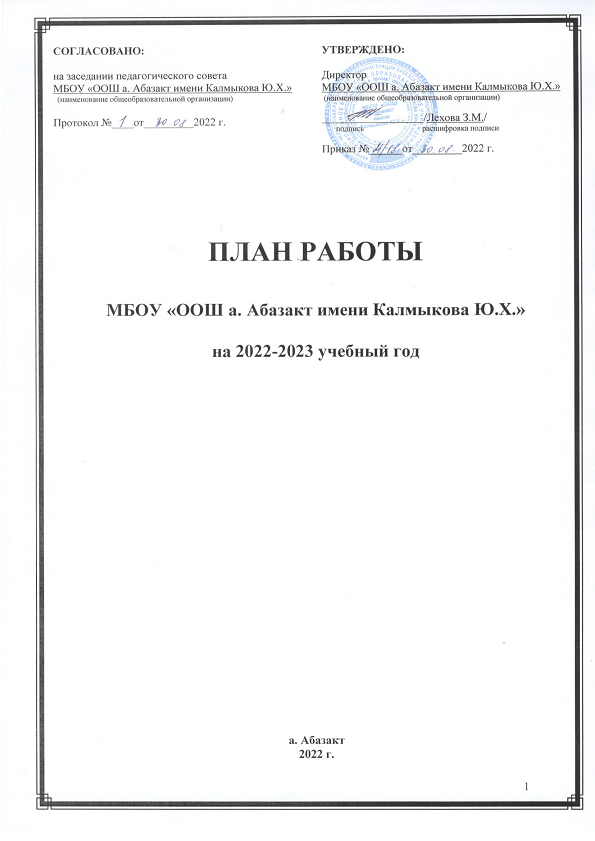 